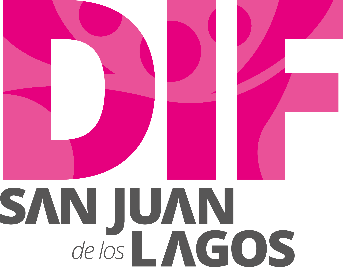 SISTEMA PARA EL DESARROLLO INTEGRAL DE LA FAMILIA EN EL MUNICIPIO DE SAN JUAN DE LOS LAGOS, JALISCO.VIAJES OFICIALES ABRIL 2019.Nombre y puesto de quienes realizaron el viajeDestinoFechaFechaDesglose de gastos por concepto de viáticos y transportaciónMontoAgenda de las acciones que realizóNombre y puesto de quienes realizaron el viajeDestinoSalidaRegresoDesglose de gastos por concepto de viáticos y transportaciónMontoAgenda de las acciones que realizóEva Picazo Vázquez (Directora)Martha Patricia Rivera Franco. (coordinadora) Maritza Padilla García (coordinadora). Viviana Alexandra Solís Sánchez. (Difusora Nacional 2019) Guadalajara. 05/04/1905/04/19Casetas: $ 774.Alimentos $ 811Estacionamiento: $ 20$ 1605. Inauguración y asistencia al taller estatal de difusores.  Revisión del padrón de despensas para el año 2019. Eva Picazo Vázquez (Directora)José Joel Valdivia Gómez. (delegado)Maritza Padilla García (coordinadora).Guadalajara.09/04/1909/04/19Casetas: $774. Alimentos: $ 400$ 1174Capacitación de delegados municipales. Firma y aprobación del padrón de despensas para el año 2019. Entrega de expedientes para renovación de becas del programa madres adolescentes. 